PRO EDI characteristics of included participants table template (short) 22/3/2024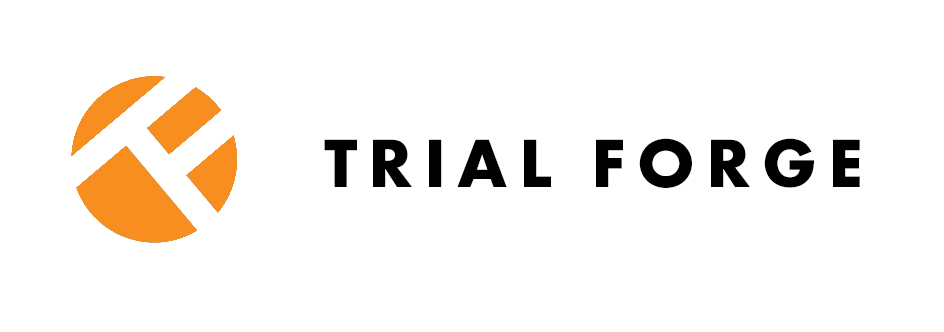 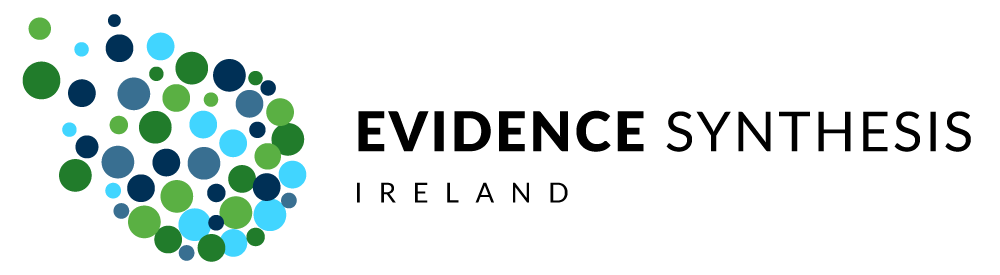 ForewordWhile we think that our characteristics of included participants table on the page above is useful, we acknowledge that it isn’t perfect. There are many important aspects of equity, diversity and inclusion and our table captures many, but not all, of these. Systematic reviews are time-consuming, and we have tried to balance the data collection requirements suggested by our table against the work required to get those data.  What is described as mandatory in our table is the minimum we’d expect to see in all reviews. Review teams are still required to tailor the data to be collected to their review; we provide the starting point. Change takes time and we are hoping the PRO EDI table is a step in the right direction, helping to make research relevant and applicable to those in society who could benefit. Additional PRO EDI materials are available on the Trial Forge website here: https://www.trialforge.org/trial-diversity/pro-edi-improving-how-equity-diversity-and-inclusion-is-handled-in-evidence-synthesis/ The materials includeCharacteristics of included participants table template and detailed guidance 22/3/2024PRO EDI interpretation guidance [date] - TBCPRO EDI table and interpretation examples -TBCPRO EDI characteristics of included participants table template (short) 22/3/2024 (this document)How to citePRO EDI participant characteristics table 22/3/2024; https://www.trialforge.org/trial-diversity/pro-edi-improving-how-equity-diversity-and-inclusion-is-handled-in-evidence-synthesis/ [insert access date].Licencing and permission to useThe PRO EDI materials are free to access and use. You will not need a licence or to ask us for permission to use the PRO EDI table or associated documents. We only ask that you acknowledge the tool, if you have used it, by citing it.FunderThe PRO EDI development work has been publicly funded by Ireland’s Health Research Board through Evidence Synthesis Ireland, grant ESI-2021-001.ItemMandatory or depends on review?ExplanationAgeMandatoryHow to complete this item:We suggest ideally mean or median years together with an indication of spread such as range or standard deviation. SexMandatoryHow to complete this item:We suggest using Male, Female and Intersex.  Other descriptions of intersex might be found and if so, they should be reported as reported by study authors. If authors have asked a question about trans history, this information should also be extracted. GenderMandatoryHow to complete this item: We suggest using man and woman together with any other gender identities as reported by the included study. If authors have asked a question about trans history, this information should also be extracted. If no other gender identities than ‘man’ and ‘woman’ are reported, review authors should report this. Sexual identityDepends on reviewHow to complete this item: We suggest using bisexual, gay, lesbian, heterosexual together with any other sexual identities as reported by the included study.Race, ethnicity and ancestryMandatoryHow to complete this item: We suggest using the categories reported by study authors.Socio-economic status (SES)MandatoryHow to complete this item:We suggest using the categories used by study authors.Level of educationDepends on reviewHow to complete this item:We suggest ideally mean or median years together with an indication of spread such as range or standard deviation. Alternatively, categories of grades completed as a number and percentage.DisabilityDepends on reviewHow to complete this item:This depends on the review but type of disability and severity would be examples of what could be extracted.Location (country/ countries of data collection and site coordination)MandatoryHow to complete this item:We suggest reporting country or countries where study participants were recruited, together with the country or countries of study coordination sites. The additional of rural/urban is helpful if provided.  Other factors relevant to the reviewDepends on reviewHow to complete this item:Depends on the item.